Хор 3 класс1. Муз. А. Ермолова, сл. В. Борисова «Выглянуло солнышко» -  выучить 2, 3 куплет, петь.https://www.youtube.com/watch?v=f1Qx5AXoKa0&t=119s1 куплет: Выглянуло солнышко
Из-за серых туч,
Золотистым зёрнышком
Прыгнул первый луч.

Припев: Скачет по полям, с небом пополам,
Песенку весёлую напевает нам.
Скачет по полям, с небом пополам,
Песенку весёлую напевает нам.

2 куплет: И от этой песенки
Тает тишина,
И с ручьями весело
Прыгает весна.

Припев: Скачет по полям, с небом пополам,
Песенку весёлую напевает нам.
Скачет по полям, с небом пополам,
Песенку весёлую напевает нам.

3 куплет: Разбудили песенку
Тёплые лучи,
И на ветках весело
Прыгают грачи.

2. Е. Поплянова, Слова В. Татаринова  «Слон и скрипочка»- закрепить словаМаленькая скрипочка,
Маленький смычок…
Заиграл на скрипочке
Маленький сверчок.Припев:
Пляшут все на улице,
Не жалея сил,
Пляшут все на улице,
Не жалея сил.
Только слон нахмурился,
Хобот опустил.Слон – большая умница,
Все умеет слон.
А играть на скрипочке
Не умеет он.Припев:
Пляшут все на улице,
Не жалея сил,
Пляшут все на улице,
Не жалея сил.
Только слон нахмурился,
Хобот опустил.3. Кудряшов «Мусор не бросай»1 к. Любят дети все на свете и конфеты и зефирШоколадки, мармеладки, любят сливочный пломбир.А съедим вкусняшки, соберём бумажки,Бросим тут же в урну, надо жить культурноПрипев: Мусор не бросай, береги свой край,Мир не засоряй , землю уважай, мусор не бросай.2 к. В зоопарке, в школе, в парке всем нам хочется конфетБез ирисок, барбарисок не обходимся-нет, нет.А съедим вкусняшки, соберём бумажки,Бросим тут же в урну, надо жить культурноПрипев: Мусор не бросай, береги свой край,Мир не засоряй , землю уважай, мусор не бросай.3 к. Не сорите, полюбите край родной за красотуОчень нужно, чтобы дружно соблюдали чистоту.А съедим вкусняшки, соберём бумажки,Бросим тут же в урну, надо жить культурно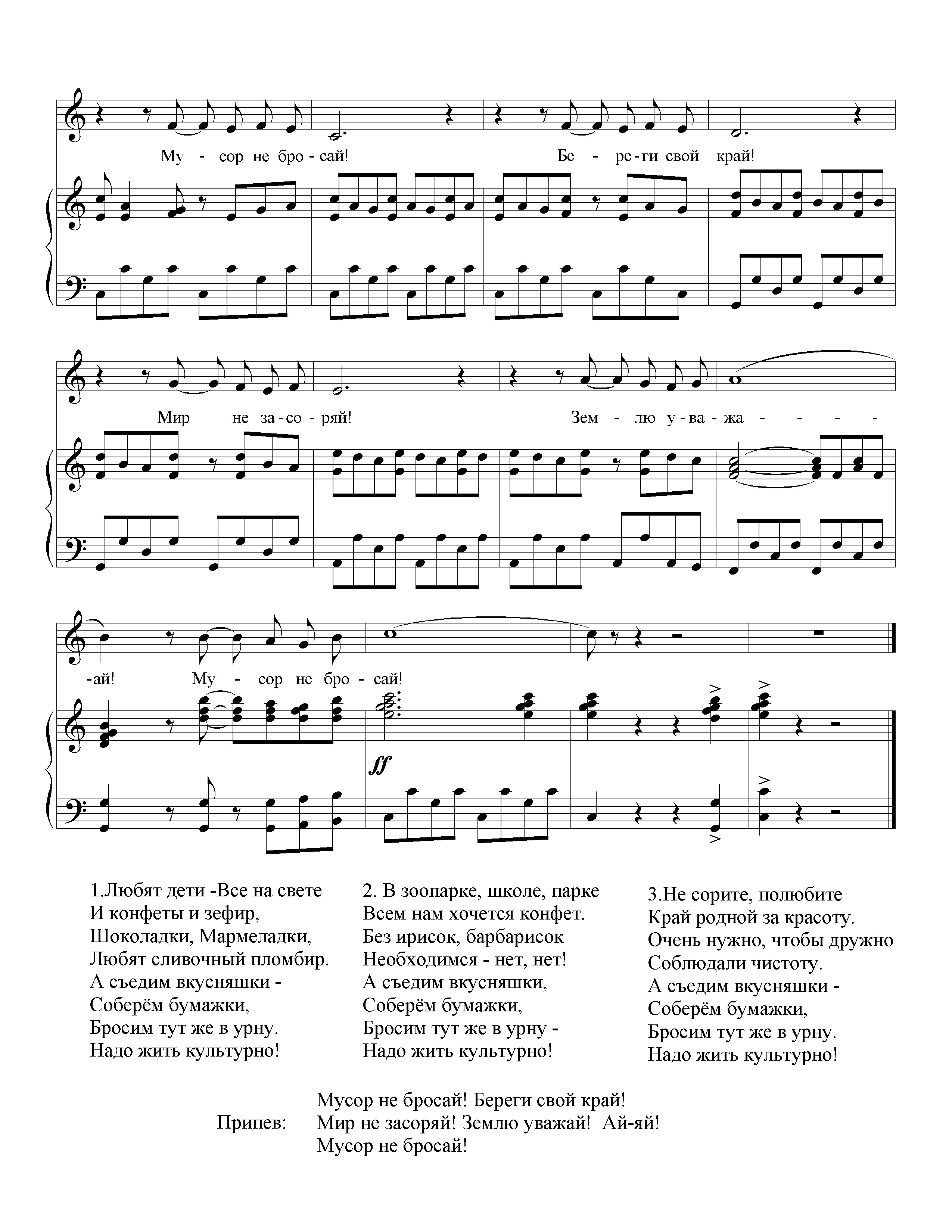 